RESULTADO – TOMADA DE PREÇONº 202388EXA111HEMUO Instituto de Gestão e Humanização – IGH, entidade de direito privado e sem finslucrativos, classificado como Organização Social, vem tornar público o resultado daTomada de Preços, com a finalidade de adquirir bens, insumos e serviços para o HEMU -Hospital Estadual da Mulher, com endereço à Rua R-7, S/N, Setor Oeste, Goiânia, CEP:74.125-090.OBS: ENVIADO PDF DE CONFIRMAÇÃO BIONEXO COM AS INFORMAÇÕES DE RESULTADOVENCEDOROBJETOQUANTVALORUNITÁRIOVALOR TOTALPLANTÃO GINECOLOGISTA12 HS21R$ 1.882,75 R$ 3.765,50LNSERVICOSMEDICOSLTDA CNPJ:PLANTÃO GINECOLOGISTA06 HSR$ 791,38R$ 791,3824.042.009/0001-23VALOR TOTALR$ 4.556,88111/2023Lucas GabrielAlves RochaAssinado de forma digital porLucas Gabriel Alves RochaDados: 2023.08.08 09:08:41-03'00'Goiânia/GO, 08 de Agosto de 2023.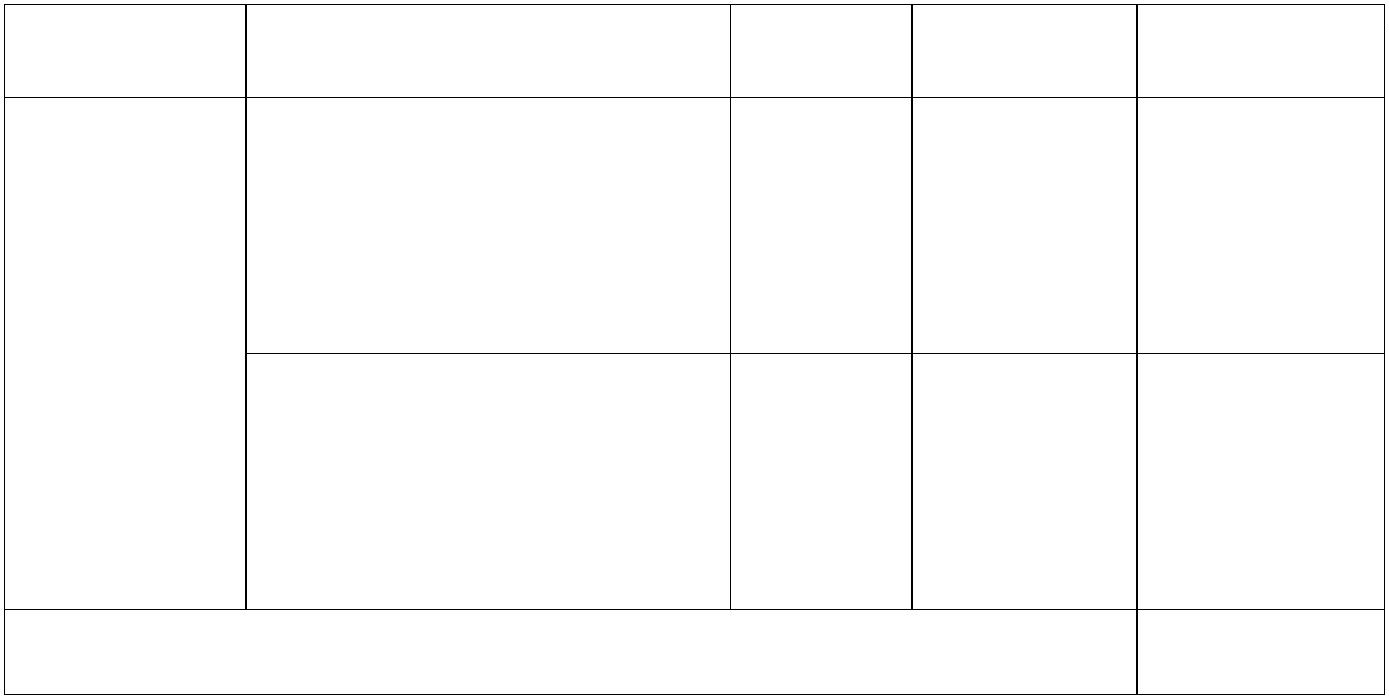 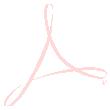 